ISTITUTO COMPRENSIVO STATALE DE ANDREIS 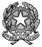  Istituto Comprensivo StataleDe AndreisVia De Andreis,10 - MilanoPIANO DIDATTICO PERSONALIZZATOPER ALUNNI CON DSA E ADHD(Legge 170/2010)A.S. 20.. - 20..DATI RELATIVI ALL’ALUNNOCognome e nomePlessoClasseDocenti referentiSEZIONE A Dati Anagrafici e Informazioni Essenziali di Presentazione dell’AllievoCognome e nome allievo/a:________________________________________Luogo di nascita: __________________________Data ___/ ____/ _______Lingua madre: _________________________________________________Eventuale bilinguismo: ___________________________________________INDIVIDUAZIONE DELLA SITUAZIONE DI BISOGNO EDUCATIVO SPECIALEDA PARTE DI:SERVIZIO SANITARIO  -  Diagnosi / Relazione multi professionale:  (o diagnosi rilasciata da privati, in attesa di ratifica e certificazione da parte del Servizio Sanitario Nazionale)    Redatta da: ________________________________in data ___ /___ / ____Aggiornamenti diagnostici: _________________________________________Altre relazioni cliniche: ____________________________________________Interventi riabilitativi: ____________________________________________ALTRO SERVIZIO - Documentazione presentata alla scuola Redatta da: ________________________________in data ___ /___ / ____(relazione da allegare)□ CONSIGLIO DI CLASSE/TEAM DOCENTIRelazione/Verbale_________________ del  ___ /___ / ____INFORMAZIONI GENERALI FORNITE DALLA FAMIGLIA / ENTI AFFIDATARI (ad esempio percorso scolastico pregresso, ripetenze …)______________________________________________________________________________________________________________________________________DESCRIZIONE DELLE ABILITÀ E DEI COMPORTAMENTIOSSERVAZIONE DI ULTERIORI ASPETTI SIGNIFICATIVI          da compilare da parte di tutto il Consiglio di Classe INTERVENTI DIDATTICI ED EDUCATIVI E STRATEGIE DI PERSONALIZZAZIONE170/10 e linee guida 12/07/11Indicare solamente le voci adatte ai bisogni educativi dell’alunno/a e cancellare le altre non necessarie MISURE DISPENSATIVESTRUMENTI COMPENSATIVITogliere le voci non adeguatePATTO EDUCATIVOLe parti coinvolte si impegnano a rispettare quanto condiviso e concordato, nel presente PDP, per il successo formativo dell'alunno.I docenti del Consiglio di classe scuola secondaria di primo grado I genitori dell’alunnoMilanoLe parti coinvolte si impegnano a rispettare quanto condiviso e concordato, nel presente PDP, per il successo formativo dell'alunno.I docenti del team    scuola primaria                                                     i genitori dell’alunno/a----------------------------------                                                       ------------------------------------------------------------------------------------                                                     --------------------------------------------------------------------------------------                                  DIAGNOSI SPECIALISTICA E OSSERVAZIONI DEI DOCENTI(dati rilevabili se presenti nella diagnosi)DIAGNOSI SPECIALISTICA E OSSERVAZIONI DEI DOCENTI(dati rilevabili se presenti nella diagnosi)DIAGNOSI SPECIALISTICA E OSSERVAZIONI DEI DOCENTI(dati rilevabili se presenti nella diagnosi)LETTURAVELOCITÀLETTURACORRETTEZZALETTURACOMPRENSIONE   SCRITTURACORRETTEZZA ORTOGRAFICAGRAFIA (utilizzo dello stampato maiuscolo)CALCOLODifficoltà visuospaziali (es: quantificazione automatizzata)CALCOLORecupero di fatti numerici (es: tabelline)CALCOLOAutomatizzazione dell’algoritmo proceduraleCALCOLOErrori di processamento numerico (negli aspetticardinali e ordinali e nella corrispondenza tra numero e quantità)CALCOLOUso degli algoritmi di base del calcolo (scritto e a mente)CALCOLOCapacità di problem solvingCALCOLOComprensione del testo di un problemaALTRE CARATTERISTICHE DEL PROCESSO DI APPRENDIMENT0ALTRE CARATTERISTICHE DEL PROCESSO DI APPRENDIMENT0ALTRE CARATTERISTICHE DEL PROCESSO DI APPRENDIMENT0   PROPRIETA’   LINGUISTICA  MEMORIA  ATTENZIONE  AFFATICABILITA’MOTIVAZIONE SI NO IN     PARTEConsapevolezza delle proprie difficoltàConsapevolezza dei propri punti di forzaAutostima ATTEGGIAMENTI E COMPORTAMENTIRISCONTRABILI A SCUOLARegolarità frequenza scolasticaAccettazione e rispetto delle regoleRispetto degli impegniAccettazione consapevole degli strumenti compensativi e dellemisure dispensativeAutonomia nel lavoroSTRATEGIE UTILIZZATE DALL’ALUNNO NELLOSTUDIOSottolinea, identifica parole chiaveCostruisce schemi, mappe o diagrammiUtilizza strumenti compensativi (computer, correttoreortografico, software o altri)Dispensa dalla lettura a voce alta in classeDispensa dall’uso dei quattro caratteri di scrittura nelle prime fasi dell’apprendimentoDispensa dall’uso del corsivo e dello stampato minuscoloDispensa dalla scrittura sotto dettatura di testi e/o appuntiDispensa dal ricopiare testi o espressioni matematiche dalla lavagnaDispensa dallo studio mnemonico delle tabelline, delle forme verbali, delle poesieDispensa dall’utilizzo di tempi standardDispensa dalla sovrapposizione di compiti e interrogazioni di più materieDispensa da un eccessivo carico di compiti con riadattamento e riduzione delle pagine da studiare senza modificare gli obiettiviDispensa parziale dallo studio della lingua straniera in forma scritta che verrà valutata in percentuale minore rispetto all’orale non considerando gli errori ortografici e di spellingIntegrazione dei libri di testo con appunti su supporto registrato, digitalizzato o cartaceo stampato, sintesi vocale, mappe, schemi, formulariAccordo sulle modalità e i tempi delle verifiche scritte con possibilità di utilizzare supporti multimediali Accordo sui tempi e sulle modalità delle interrogazioniNelle verifiche evitare di fornire troppe informazioni insieme e ordinare il compito partendo dall’esercizio più difficile Nelle verifiche riduzione e adattamento del numero degli esercizi senza modificare gli obiettiviNelle verifiche scritte utilizzo di domande a risposta multipla e possibilità di completamento e/o arricchimento orale Nelle verifiche scritte riduzione al minimo o totale delle domande a risposta aperte e degli esercizi di completamento Lettura delle consegne degli esercizi durante le verifiche e/o fornitura di prove su supporto digitalizzato leggibili dalla sintesi vocale Parziale sostituzione o completamento delle verifiche scritte con prove orali consentendo l’uso di schemi riadattati e/o mappe durante l’interrogazioneRiduzione delle consegne senza modificare gli obiettiviValutazione dei procedimenti e non dei calcoli nella risoluzione di problemiValutazione del contenuto e non degli errori ortograficiUtilizzo di computer e tablet Utilizzo di programmi di video-scrittura con correttore ortografico e con tecnologia di sintesi vocale (anche per le lingue straniere)Utilizzo di risorse audio: audiolibri, files digitali…Utilizzo del registratore digitale o di altri strumenti di registrazione per uso personaleUtilizzo di ausili per il calcolo (tavola pitagorica, linee dei numeri, calcolatrice..)Utilizzo di schemi, tabelle, mappe e diagrammi come supporto durante compiti e verifiche scritte Utilizzo di formulari e di schemi e /o mappe come supporto durante le verifiche scritte Utilizzo di mappe e schemi, presentazioni multimediali per facilitare il recupero delle informazioniUtilizzo di dizionari digitaliUtilizzo di software didattici e compensativi Tempo aggiuntivo per le verifiche o riduzione degli esercizi Posto in classe lontano da fonti di distrazione e in posizione favorevole all’attenzione Pause frequenti e intervallo Routine con un ordine delle attività AltroSTRATEGIE METODOLOGICHE E DIDATTICHEOBIETTIVI DIDATTICI TRASVERSALI E METACOGNITIVIOBIETTIVI DIDATTICI TRASVERSALI E METACOGNITIVIPredisporre azioni di tutoraggio e favorire esperienze di tutoring tra compagniTendere alla normalizzazione dei tempi di rielaborazione e produzione delle conoscenzeTendere alla normalizzazione dei tempi di rielaborazione e produzione delle conoscenzePrivilegiare l’apprendimento esperienziale e laboratoriale (lavori in piccolo gruppo)Aumentare le competenze lessicali e migliorare le capacità comunicative attraverso i vari canali dell’informazioneAumentare le competenze lessicali e migliorare le capacità comunicative attraverso i vari canali dell’informazioneSostenere e promuovere un approccio strategico nello studio utilizzando mediatori didattici facilitanti l’apprendimento (immagini, mappe…)Migliorare la comprensione delle informazioni attraverso l’uso integrato di varie forme di comunicazioneMigliorare la comprensione delle informazioni attraverso l’uso integrato di varie forme di comunicazioneInsegnare l’uso di dispositivi extratestuali per lo studio (titolo, paragrafi, immagini ecc.)Sviluppare un metodo di studio personale, ricorrendo eventualmente agli idonei strumenti compensativi o dispensativiSviluppare un metodo di studio personale, ricorrendo eventualmente agli idonei strumenti compensativi o dispensativiSollecitare collegamenti fra le nuove informazioni e quelle già acquisite ogni volta che si inizia un nuovo argomento di studioConoscere e prendere coscienza delle proprie modalità di apprendimento; scegliere e applicare in modo consapevole strategie operative adeguate e comportamenti utili all’acquisizione di nuove conoscenzeConoscere e prendere coscienza delle proprie modalità di apprendimento; scegliere e applicare in modo consapevole strategie operative adeguate e comportamenti utili all’acquisizione di nuove conoscenzePromuovere inferenze, integrazioni e collegamenti tra le conoscenze e le disciplinePromuovere inferenze, integrazioni e collegamenti tra le conoscenze e le disciplineSviluppare processi di autovalutazione e autocontrollo delle strategie di apprendimento.Evitare di fornire troppe informazioni insieme e in Evitare di fornire troppe informazioni insieme e in CRITERI E MODALITÀ DI VERIFICA E VALUTAZIONECRITERI E MODALITÀ DI VERIFICA E VALUTAZIONEVerrà valutato il percorso compiuto dall’alunno/a, evidenziando soprattutto i progressi, l’impegno, le conoscenze apprese, le strategie utilizzate e il grado di autonomia conseguito; gli esiti delle verifiche verranno comunicati sottolineando maggiormente i punti di forza piuttosto che quelli di criticità.Verrà valutato il percorso compiuto dall’alunno/a, evidenziando soprattutto i progressi, l’impegno, le conoscenze apprese, le strategie utilizzate e il grado di autonomia conseguito; gli esiti delle verifiche verranno comunicati sottolineando maggiormente i punti di forza piuttosto che quelli di criticità.Si concordano per tutte le discipline Si concordano per tutte le discipline L’organizzazione di interrogazioni programmateL’uso di mediatori didattici (mappe, schemi, sintesi ecc.) durante le interrogazioni e le verifiche scritteLa compensazione con prove orali di compiti scritti non ritenuti adeguatiValutazioni più attente ai contenuti che alla forma (non giudicare l’ordine, la grafia e gli errori ortografici; giudicare principalmente i contenuti e la loro coerenza).La programmazione di tempi più lunghi per l’esecuzione delle prove o, preferibilmente, la riduzione del numero di esercizi o quesitiIl testo della verifica, scritto al pc, deve essere letto dall’insegnante, preferibilmente a tutta la classePer quanto riguarda la lingua straniera verranno privilegiati l’ascolto e la comprensione orale; verranno inoltre predisposte verifiche adeguate (scelta multipla, vero/falso, ecc.).Verrà permesso di recuperare eventuali insufficienze negli scritti con verifiche orali.Si concorda con la famiglia e l’alunno:Si concorda con la famiglia e l’alunno:Si concorda con la famiglia e l’alunno:Nelle attività di studio l’alunnoStrumenti da utilizzare nel lavoro a casaAttività scolastiche programmateè seguito da familiari frequenta il doposcuolaricorre all’aiuto di    compagniutilizza strumenti compensativistrumenti informaticimateriali multimediali (video, simulazioni…)schemi e mappeattività di consolidamento e/o di potenziamento (in piccolo gruppo)attività di laboratorioCOGNOME E NOMEDISCIPLINAFIRMAITALIANOMATEMATICA/SCIENZESTORIA/GEOGRAFIAINGLESESPAGNOLO/TEDESCO/FRANCESEMUSICAARTE E IMMAGINETECNOLOGIASCIENZE MOTORIESOSTEGNO